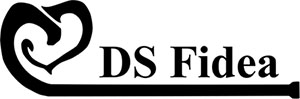 OSOBNÁ A SOCIÁLNA ANAMNÉZA O BUDÚCOM PSSTento dotazník pomôže budúcemu PSS lepšie zvládnuť nové podmienky života v našom DS. Vášho blízkeho môžete navštevovať a naďalej vídať. Pre PSS sa zabezpečuje časť terapie na skvalitnenie úrovne jeho životných podmienok počas pobytu v DS záujmové činnosti, kultúrne podujatia, športové aktivity a pod.                                     Prosíme Vás o krátke a výstižné odpovede na niekoľko otázok.                                                                          Ďakujeme! 1. OTEC PSS: (MENO, VZŤAH KU PSS - STRUČNÝ POPIS A HISTÓRIA, SÚČASNÝ STAV) ....................................................................................................................................... 2. MATKA PSS: (MENO, VZŤAH KU KLIENTOVI - STRUČNÝ POPIS A HISTÓRIA, SÚČASNÝ STAV) ....................................................................................................................................... 3. SÚRODENCI PSS: (MENO, VZŤAH KU PSS - STRUČNÝ POPIS A HISTÓRIA, SÚČASNÝ STAV) ....................................................................................................................................... 4. ŽIVOTNÍ PARTNERI PSS: (MENO, VZŤAH KU PSS - STRUČNÝ POPIS A HISTÓRIA, SÚČASNÝ STAV) ...................................................................................................................................................... 5. VZDELANIE PSS:(STRUČNÝ POPIS HISTÓRIE A VZŤAHOV V ŠKOLE) ....................................................................................................................................................... ..................................................................................................................................................................................................................................................................................................................................................................................................................................................................... 6. ZAMESTNANIE PSS: (STRUČNÝ POPIS VÝVINU KARIÉRY, SÚČASNÝ STAV) ........................................................................................................................................................... .................................................................................................................................................. ....................................................................................................................................................... .............................................................................................................................................................................................................................................................................................................. ...................................................................................................................................................... 7. ZÁĽUBY, ZÁUJMY: (V MINULOSTI, TERAZ) ...................................................................................................................................................... ...................................................................................................................................................... ........................................................................................................................................................... ................................................................................................................................................. ...................................................................................................................................................... 8. PLÁNY A OČAKÁVANIA PSS: ...................................................................................................................................................... ...................................................................................................................................................... ...................................................................................................................................................... ...................................................................................................................................................... ........................................................................................................................................................... .................................................................................................................................................. ...................................................................................................................................................... 9. PLÁNY A OČAKÁVANIA RODINNÝCH PRÍSLUŠNÍKOV: ...................................................................................................................................................... ............................................................................................................................................................................................................................................................................................................. ..............................................................................................................................................................................................................................................................................................................10. DOKUMENTY: a/ občiansky preukaz b/ preukaz zdravotne ťažko postihnutého f/ iné: (diabetická knižka) Dňa, podpis: ................................................................................................................................